DAFTAR PUSTAKAAjzen I. 1991. The Theory of Planned Behavior. Elsevier : Organizational Behavior and Human Decision Processes. Vol (50) No.2 : 179-211.Ajzen, I., & Fishbein, M. 2004. Understanding Attitudes and Predicting Social Behavior, 83- 111, Prentice-Hall, Englewood Scliffs: New York.Akhtar, J. 2011. Determinants of Service Quality and Their Relationship with Behavioural Outcomes: Emperical Study of the Private Commercial Banks in BangladeshAmaro S. & Duarte P. (2015) An integrative model of consumers' intentionsto purchase travel online. Tourism Management 46 :  64-79.Artanti Y dan Ningsih L. 2010. Pengaruh Penanganan Keluhanterhadap loyalitas Nasabah PT. Bank Muamalat Indonesia,Dengan Kepuasan Nasabah sebagai variabel Perantara (Studi pada Nasabah Bank Muamalat Cabang Surabya).Jurnal Manajemen dan Bisnis. Vol (14) No. 2 : 66-74Azizah, N., dkk. 2013. Analisis Pola Kemitraan Usaha Peternakan Ayam Pedaging Sistem Closed house Di Plandaan Kabupaten Jombang. Jurnal Ilmu-ilmu Peternakan. Universitas Brawijaya. Jawa Timur.Badan Pusat Statistik (BPS). 2017. Sensus Nasional :Konsumsi Per Kapita. BPS. Jakarta.Dapat diunduh di (https://www.bps.go.id/searchengine/result.html)Badan Pusat Statistik (BPS). 2020. Statistik Perusahaan Peternakan Unggas. BPS. Jakarta. Dapat	diunduh	di (https://www.bps.go.id/publication/2021/08/16/7bba46295fd267500d62cee6/statistik- perusahaan-peternakan-unggas-2020.html)Cant, M. C., & du Toit, M. (2012). Identifying The Factors That Influence Retail Customer Loyalty And Capitalising Them. International Business & Economics Research Journal	(IBER), 11(11),	1223–1232.	Dapat	diunduh	di (https://doi.org/10.19030/iber.v11i11.7370)Chebat, J., Davidow, M., Borges, A. 2011. Lebih lanjut tentang peran biaya beralih di pasar jasa: Sebuah catatan penelitian. Jurnal Penelitian Bisnis, 64(8), 823-829.Diwjayanti M, Ridwan M, Rohani St. 2021. Analisis Tingkat Kepuasan Peternak pada Sistem Kemitraan Ayam Broiler PT. Evaria Farm di Kabupaten Bulukumba. Musamus Journal of Livestock Science. Vol (4) No. 1 : 21-29.Durianto, Darmadi. (2001). Strategi Menaklukan Pasar melalui Riset Ekuitas dan Perilaku. PT Gramedia Pustaka Utama. JakartaEffendy, Onong Uchjana. 2003. Ilmu, teori dan filsafat komunikasi. Bandung : Citra Aditya BaktiEisingerich, A. B., & Rubera, G. (2010). Drivers of brand commitment: A cross-national investigation. J. Int. Mark, 1(1). https://doi.org/doi: 10.1509/jimk.18.2.64.Engel, J.F., Blackwell, R.D. and Miniard, P.W. 1995. Consumer Behavior, 8th , Orlando: The Dryden Press.Erinda, Aisyah.,   Kumadji,   Srikandi.,   Sumart.   (2016).   Analisis   Faktor-Faktor Prefernsi Pelanggan Dan Pengaruhnya Terhadap Keputusan Pembelian (Studi Terhadap Pelanggan McDonald’s di Indonesia dan Malaysia). Jurnal Administrasi Bisnis (JAB) Vol, 30 No.1Fandy Tjiptono. (2019). Pemasaran Jasa (Prinsip, Penerapan, dan Penelitian). Yogyakarta: AndiFandy Tjiptono dan Gregorius Chandra. 2012. Service, Quality Satisfaction. Andi Offset.JogjakartaFandy,	Tjiptono.	2011.	Service	Management	Mewujudkan	Layanan	Prima.	Edisi2. Andi. YogyakartaFerdinand, Augusty. 2014. Metode Penelitian Manajemen. BP Universitas.	Diponegoro.Semarang.Firmansyah A. 2019.   Pemasaran   produk   dan   merek,   cetakan   pertama,   penerbit Qiara Media, Jawa timur.Fisher, A. B.2002. Teori-Teori Komunikasi. Bandung: Remaja Rosdakarya.Fitriza, Y.T., F.T. Haryadi, dan S.C. Syahlani. 2012. Analisis pendapatan dan persepsi peternak plasma terhadap kontrak perjanjian pola kemitraan ayam pedaging di Propinsi Lampung. Buletin peternakan Vol. 36(1): 59.Garvin, D. (1984). Product Quality: An Important Strategic Weapon. Business Horizons, 27,40	43.	Dapat	diunduh	di (https://www.sciencedirect.com/science/article/abs/pii/0007681384900247)Gaspersz, Vincent.2008. “Total Quality Control”. PT. Gramedia Pustaka Utama. Jakarta Gee, R., Coates, G., and Nicholson, M. 2008. Understanding and Profitably ManagingCustomer Loyalty, Marketing Intelligence and Planning, 26 (4) : 359-374Griffin, Jill. 2003. Customer Loyalty : Menumbuhkan Dan Mempertahankan Pelanggan.Penerbit Erlangga. JakartaGunawan, A dan Beyer, M . 2013. Pengaruh Dukungan Top Manajemen , Budaya Layanan , dan Orientasi Pelayanan dalam Kualitas Layanan Terhadap Kepuasan Pelanggan dan Loyalitas Pelanggan. Jurnal Manajemen dan Pemasaran Jasa. Vol (5) No. 6 : 37-61Hati, S. W., & Juliati, A. (2019). Analisis Pengaruh Logistics Service Quality Terhadap Kepuasan Dan Loyalitas Pelanggan Pada Perusahan Logistik Jalur Nugraha Ekakurir (Jne). Jurnal Akuntansi, Ekonomi Dan Manajemen Bisnis, 7(2), 240–249.Harjanto, J.O. 2009, Inovasi Produk dan Ekspektasi Inovasi terhadap Keputusan Pembelian Konsumen, Erlanggan, Jakarta.Hawkins, Del. I dan Lonney Coney. 1997. Consumer Behaviour: Building Marketing Strategy. New York: McGraw-Hill.Ho, J. S., Teik, D. O., Tiffany, F., Kok, L. F., & Teh, T. Y. (2012). The Moderating Effect of Local VS. Foreign Courier Service Providers on Logistic Service Quality (LSQ). International Journal of Trade, Economics and Finance. 38, pp. 257 -261. Malaysia: ResearchGate.Irisanti D, Zakaria WA, Adawiyah R . 2019. Analsis Harga Pokok Produksi dan KeuntunganUsaha Ternak Ayam Ras Pedaging : Studi Kasus Pada PT.CAS di Kecamatan Bandar Mataram Kabupaten Lampung Tengah. JIIA Vol (7) No. 4 : 583- 590Japarianto Edwin. (2018). Pengaruh Logistics Service Quality Terhadap Customer Retention dengan Customer Satisfaction sebagai Variabel Intervening pada Industri Ekspedisi Laut di Surabaya. Jurnal Manajemen Pemasaran. 12 (1), 25-32James   F.E.   1994.   pengertian   perilaku    konsumen,    dalam    buku    Perilaku Konsumen, Edisi 6 : jilid 1. Penerbit Binarupa Aksara.Juherdi, J., C. Cepriadi. dan Y. Roza. 2016. Tingkat Kepuasan Peternak Ayam Broiler Terhadap Pola Kemitraan Model Cpntract Farming do Kecamatan Kampar Kiri Tengah Kabupaten Kampar (studi kasus PT. Mitra Anugrah Satwa). J. Online Mahasiswa (JOM) Faperta. 3(1): 1-15.Kementan.2017.	Peraturan	Mentri	Pertanian	(Permentan)	nomor	13/permentan/PK.240/5/2017.	Kementan.Jakarta.	Dapat	diunduh	di (https://peraturan.go.id/common/dokumen/bn/2017/bn682-2017.pdf)Kementan.2019. Dirjen Peternakan dan Kesehatan Hewan Kementrian Pertanian (Kementan) nomor 8634/KPTS/HK.160/F/08/2019. Kementan.Jakarta. Dapat diunduh di (http://ditjenpkh.pertanian.go.id/regulasi/kategori/keputusan-dirjen.html/page/2)Kementrian Pedagangan(Kemendag).2020. Harga Acuan Tingkat Konsumen.Kemendag. Jakarta.	Dapat	diunduh	di (https://ews.kemendag.go.id/file/policy/Permendag%207_2020.pdf)Kotler dan Keller. 2009. Manajemen Pemasaran. Jilid I. Edisi ke 13.Erlangga.JakartaKotler, P. (1997) Marketing Management: Analysis, Planning, Implementation, and Control.9th Edition, Prentice Hall, Upper Saddle River.Kotler, Philip; Armstrong, Garry, 2008. Prinsip-prinsip Pemasaran,Jilid 1. Erlangga. Jakarta.Kurniyawati E dan Ratno FA. 2020. Pengaruh Kualitas Layanan dan Penanganan Keluhan terhadap Loyalitas Nasabah dengan kepuasan sebagai variabel Intervening (Studi Kasus BPRS Suriyah cabang Salatiga.Jurnal Baabu Al ilmi. Vol (5) No. 2 ; 142-152Latan H, Ghozali I 2012. Partial Least Square: Konsep, Teknik dan Aplikasi SmartPLS 2.0.Semarang (ID): Badan Penerbit Universitas Diponegoro.Landon, EL 1977. Sebuah model perilaku keluhan konsumen. Kepuasan konsumen, ketidakpuasan dan perilaku mengeluh. Makalah dari Simposium Riset Pemasaran, Sekolah Bisnis, Universitas Indiana, Bloomington, 31-35.Leonard, Daryanto H, Sukandar, D, Yusuf, E . 2014. The Loyalty Model of Private University Studen. International Research Journal of Business Studies Vol (7) No.1 : 55-68Li, Z dan Chaipoopirutana, S. 2014. The Important Factor ThAT Influence OnBuilding Brand Loyalty Toward Chang’an Car Brandin Xi’am City , Saanxi, China. International Conference on Business, Lawand Corporate Social Responsibility. Vol (1) No. 2 : 1- 14Luddington, B, A. (2016). Customer Complaints. Journal of service researchManrai, LA, Manrai, AK 2007. Studi lapangan tentang perilaku berpindah nasabah bank jasa.Jurnal Ritel dan Layanan Konsumen, 14(3), 208-215.Martiwi R, Ryad A, Karlina E.2019. Pengaruh Kualitas Layanan dan Penanganan Komplain Terhadap Kepuasan serta Loyalitas Pelanggan pada Auto 2000 Cabang Ciledug Jakarta. Jurnal Perspektif. Vol (17) No. 1Nasution, 2005.Manajemen Mutu Terpadu (Total Quality Management), Ghalia Indonesia.JakartaOliver, Richard L,.1999.Whence Consumer Loyalty, Journal of Marketing., Volume 63 Special	Issue,	pp.	33-44.	Dapat	diunduh	di (https://journals.sagepub.com/doi/10.1177/00222429990634s105)Parasuraman, A., Zeithaml, V.A. and Berry, L.L. (1988) SERVQUAL: A Multiple-Item Scale for Measuring Consumer Perceptions of Service Quality. Journal of Retailing, 64, 12-40.	Dapat	diunduh	di (https://www.researchgate.net/publication/225083802_SERVQUAL_A_multiple-_Item_Scale_for_measuring_consumer_perceptions_of_service_quality)Pavlou, P. A., & Fygenson, M. (2006). Understanding and Predicting Electronic Commerce Adoption: An Extension of the Theory of Planned Behavior. MIS Quarterly: Research Article, Vol.30, No.1 , 115-143.Permatasari, C. D & Prabawani, B. (2021). Analisis Program Kemitraan CSR PT. Telekomunikasi Indonesia dalam Upaya Peningkatan Kinerja UMKM (Studi pada UMKM Mitra Binaan PT. Telkom Witel Semarang). Jurnal Ilmu Administrasi Bisnis. 10 (3), 1285-1291Rangkuti, Freddy (2002), Measuring Customer Satisfaction, Penerbit PT Gramedia Pustaka Utama, JakartaSanjaya I, G, A, M, P., Sudita I, D, N., & Mardewi N, K. (2021). Influence of Partnership Company Support on Increasing Broiler Farmer’s (Plasma) Income in Gianyar District, Bali Province. International Journal of Life Sciences. 5(2), 107-117Sanjaya I, Sudita I, Mardewi N . 2021. Influnce of Partnership Company Support on Increesing Broiler Farmer’s (Plasma) Income in Gianyar District, Bali Province. International Journal of Life Science Vol (5) No. 2 :107-117Schiffman & Kanuk. 2004. Perilaku Konsumen (edisi 7). Prentice Hall. JakartaSchiffman, L. G. & Wisenblit, J. L. (2015). Consumer Behavior Edisi 11 Global Edition . England: Pearson Education LimitedSepoetri M, Irianto H , Setyowati N . 2016. Faktor yang Mempengaruhi LoyalitasPeternakan Plasmadalam Kemitraan Usaha Ternak Ayam Ras Pedaging Broiler Rayon Yogyakarta ( Kasus Kemitraan PT. Malindo Feedmill Cabang Yogyakarta). Journal of Sustainable Agriculture Vol (31) No. 1 : 51-58.Setyawan W, Dahlan M, Wahyuning D . 2017.Analisis Usaha Peternakan Ayam Broiler Pola Kemitraan Di KecamatanSumberejo Kabupaten Bojonegoro. Journal Peternakan Unisula.Singh, VV, Pandey, M., & Vashisht, A. (2016). Perbandingan bijaksana sektor tanggung jawab sosial perusahaan oleh perusahaan di India. Jurnal Penelitian Internasional Manajemen, TI dan Ilmu Sosial, 3(5), 30-37.Soemirat, Soleh & Ardianto, Elvinaro. 2007, Dasar-Dasar Public Relation Cetakan kelima, Bandung : Penerbit PT. Remaja Rosdakarya.Suparjiman, Primiana I, Mulyana A, Sari D. 2019. Reputation and Partnership in Improving Loyalty of PT. TELKOM Foster Partner in Indonesia. Journal of Enterpreneurship Education. Vol (22) : 1-14Suprapti. W. (2010). Perilaku Konsumen Pemahaman Dasar Dan Aplikasinya Dalam Strategi Pemasaran. Udayana University Press. BaliSupriyatmini, T. 2005. Pengaruh Persepsi Nasabah Tentang Kualitas Pelayanan Terhadap Loyalitas Nasabah pada Baitul Maal Wattamwil (BMT) “ Anda” Semarang. Fakultas Ilmu Sosial. Universitas Negeri Semarang.Suranto, Aziz F, Andi T. Pengaruh Citra Perusahaan dan Kualitas Pelayanan Terhadap Loyalitas Pelanggan Dengan KepuasanPelanggan sebagai variabel Intervening Pada PT. Pelabuhan Indonesia III Semarang. Universitas Pandanaran Semarang. Journal Of Management Vol (2) No. 2 2016Sutisna, 2003. Perilaku Konsumen dan Komunikasi Pemasaran, Cetakan Ketiga. Bandung: PT. Remaja Rosdakarya.Takbir, B.N., Astati, Suarda, A., & Hidayat, M.N. (2015). Analisis Tingkat Kepuasan Peternak Plasma Terhadap Kinerja Kemitraan PT. Ciomas Adisatwa di Kecamatan Simbang Kabupaten Maros. JIIP, 2(1), 75-81. Dapat diunduh di (http://bit.ly/32wYx9D.)Tedjakusuma A, Delananda A, Andajani E.2020. Pengaruh Logistics Ssrvice Quality Terhadap Customer Satisfaction dan Customer Loyalty pada Industri Ritel di Indonesia. Jurnal Sosial dan Humaniora. Vol (1) No. 1 : 21-29Tenenhaus M, Vinzi VE, Chatelin YM, Lauro C . 2005. PLS Path Modeling. Computational Statistics and Data Analysis. 48 :159-205.Tjiptono, F. (2016). Service, Quality, and Satisfaction. In Andi. Yogyakarta Tjiptono, Fandy. 2005. Strategi PemasaranI. Edisi Kedua. Andi Offset. YogyakartaVanessa, G.2007.Customer Relationship Management and Marketing Public Relation.Aflabeta. BandungVersa B & Subagio H. (2014). Pengaruh Logistics Service Quality Terhadap Customer Satisfaction Cat EMCO PT Satriakarya Adiyudha (PT SKAY). Jurnal Manajemen Pemasaran. 2(2), 1-9Wijaya H , Sanim B, Sinaga BM . 2012. Kepuasan Peternak Mitra Terhadap KemitraanModel Contract Farming Usaha Ternak Broiler di Provinsi Jawa Barat dan Banten. Jurnal Manajemen dan Agribisnis Vol (9) No.2 :86-95Winarno H & Absor. (2018). Analisis Kualitas Pelayanan dengan Metode Service Quality (Servqual) dan Importance Performance Analysis (IPA) pada PT Media Purna Engineering. Jurnal Manajemen Industri & Logistik. 1(2)Wright, T and Darmawan, B. 2017.Voluntary Poultry Reprot. USDA Foreign Agricultural Service. Jakarta.Wulanda Nourma. (2019). Pengaruh Logistic Service Quality Terhadap Kepuasan Konsumen Jasa Kurir di Kantor Pos Palembang. Jurnal Manajemen Bisnis UnbaraYusuf, Taufik M, Hastuti, Usna Wa, Ariawan. 2022. Pengaruh Harga, Nilai Pelanggan dan Citra Perusahaan terhadap Kepauasan Pelanggan. Journal of Technopreneurship on Economis and Business Review. Vol (3) No. 2 : 110-120Zaiburrafiqi, Sukoharsono E G, Hamid Djamhur. 2012. Pengaruh Customer Relationship Management (CRM) Terhadap Kepuasan Pelanggan dan Dampaknya terhadap Pelanggan Loyalitas. Jurnal Profit. Vol (6) No. 2 : 82-95Zeithaml, V.A. and Bitner, M.J. (2003) Services Marketing: Integrating Customer Focus across the Firm. 3rd Edition, Irwin McGraw-Hill, New York.LAMPIRANLampiran Kuisioner RespondenKUESIONER PENELITIAN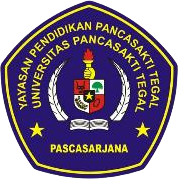 KEPUASAN DAN LOYALITAS MITRA KEMITRAAN UNGGAS PT. ABCD (ABCD)Selamat pagi/siang/ sore responden yang terhormat. Kuesioner ini merupakan instrumen penelitiain dalam rangka penyusunan tugasakhir (TESIS) sebagai syarat kelulusan yang dilakukan oleh :Nama	: MUHAMMAD VIQIHNIM	7120800095Judul	: Pengaruh Citra Perusahaan, Partnership Company, Logistic Service Quality, Complaint Handling Terhadap Loyalitas Pelanggan dengan Kepuasan Pelanggan sebagai Variabel Perantara di Kemitraan PT. ABCDPeneliti memohon kesediaan saudara/i meluangkan waktu untuk mengisi kuesioner ini secara lengkap dan benar. Informasi yang diterima dari kuesioner inibersifat rahasia dan hanya digunakan untuk kepentingan akademis. Terimakasih atas kesediaan dan partisipasi saudara/i. SCREENING	Apakah Anda pernah menggunakan Pakan dan DOC dari PT. ABCD?Saya hanya pernah menggunakan PakanSaya hanya pernah menggunakan DOCSaya pernah menggunakan Pakan dan DOCTidak   (Jika	jawaban	Anda	"Tidak",	maka	Anda tidak perlu melanjutkan pengisian kuesioner. Terima Kasih)Apakah Anda Mitra PT. ABCD di CIREBON/MAJALENGKA/INDRAMAYU/KUNINGAN/BREBES/ TEGAL?YaTidak   (Jika	jawaban	Anda	"Tidak",	maka Anda tidak perlumelanjutkan pengisian kuesioner. Terima Kasih)IDENTITAS RESPONDEN	Nama Personal	:Nama Kandang Mitra	:Nomor Handphone	:KARAKTERISTIK RESPONDEN	Usia	:Jenis Kelamin	:Laki-laki	b. PerempuanDomisili	:Cirebon	d. IndramayuMajalengka	e. BrebesKuningan	f. TegalPendidikan Terakhir :SD	d. DiplomaSMP/Sederajat	e. Sarjana (S1)SMA/Sederajat	f. Pascasarjana (S2)Pekerjaan	:Pelajar/Mahasiswa	f. Wirausaha/PengusahaIbu Rumah Tangga	e. Lainnya, sebutkan…Aparatur Sipil Negara (ASN)Karyawan SwastaRata-rata pendapatan per bulan (Contoh : 1.500.000) :Rata-rata pengeluaran per bulan (Contoh : 1.000.000) :Berapa lama bermitra dengan PT. ABCD :1 kali2 – 4 kali5 – 7 kali> 7 kaliBerapa rata-rata biaya operasional yang Anda keluarkan ketika melakukan pemeliharaan ayam di kemitraan PT. ABCD ? (dalam 1x periode)a. ≤ Rp 1000.000b. Rp 1000.001 – Rp 5000.000c. Rp 5.000.001 – Rp 10.000.000d. > Rp 10.000.000Mohon berikan penilaian mengenai “tingkat kinerja” berdasarkan pengalaman Anda. Isilah nilai pernyataan dengan tanda check list ( X )yang paling sesuai dengan keadaan Anda. Dengan arti nilai sebagai berikut :Dalam interval ini, tidak ada jawaban yang benar atau salah. Pastikan Anda tidakmelewati setiap item dari pernyataan dan nilai yang tersediaVariabel PenelitianPERTANYAAN TERBUKA2. Lampiran hasil kuisioner respondenRIWAYAT HIDUPPenulis dilahirkan di Lampung 03 April 1991 sebagai anak kedua dari tiga bersaudara. Saat ini penulis beralamatkan di Jl. Astina XIV no. 12 A, Perum Tukmudal Indah, Kec. Sumber, Cirebon, Provinsi Jawa Barat. Alamat email : drh.viqih@gmail.com. Pada tahun 2015, penulis lulus dari jenjang profesi dokter hewan di Institut Pertanian Bogor, yang kemudian pada tahun 2020 melanjutkan studi pada program studi magister manajemen di Universitas Pancsakti TegalSelama menempuh pendidikan studi magister manajemen, penulis masih aktif bekerja di salah satu perusahaan asing di bidang perunggasan yang berlokasi di Cirebon, Jawa Barat. Di situ penulis mendapatkan motivasi untuk mempelajari bidang manajemen khususnya marketing. Hal ini dibuktikan dengan penulis mendapatkan sertifikasi praktisi marketing dari lembaga sertifikasi nasional. Selain itu, dalam presentasi 2nd Malapy International Conference 2022 yang diselenggarakan oleh Universitas Pancasakti Tegal, penulis mendapatkan penghargaan sebagai the best presenter dengan judul penelitian yang diambil dari tesis penulis di bidang manajemen pemasaran.169SangatSangatTidakTidakNetralSetujuSetujuSetuju1Setuju5Citra PerusahaanCitra PerusahaanCitra PerusahaanCitra PerusahaanCitra PerusahaanCitra PerusahaanCitra PerusahaanNilaiNilaiNilaiNilaiNilaiNo.Pernyataan123451Kemitraan PT. ABCD mempunyai karakter yang dapat dipercaya2Kemitraan PT. ABCD mempunyai tanggungjawab3Mitra/Peternak yakin terhadap hasil kinerja pelayanan dari KemitraanPT. ABCD4Mitra/Peternak yakin terhadap pengalaman dari Kemitraan PT. ABCD5Mitra/Peternak yakin terhadap kemampuan karyawan dari KemitraanPT. ABCD6Manajemen Perusahaan peduli terhadap Mitra/Peternak7Karyawan cepat dan tanggap terhadap mitra/peternak8Perusahaan inovatif9Mitra/Peternak mengetahui logo Perusahaan10Mitra/Peternak mengetahui warna Perusahaan11Mitra/Peternak mengetahui slogan PerusahaanPartnership Company Support123451Kualitas pakan yang diberikan2Kualitas DOC yang diberikan3Kualitas Obat Vitamin Vaksin Desinfektan (OVVD) yang diberikan4Pelatihan manajemen pemeliharaan ayam ke mitra5Pelatihan peralatan dan kelistrikan kandang ayam6Pendampingan TS dan PPL7Pendampingan Dokter Hewan8Pendampingan Teknisi listrik9Perencanaan Panen Ayam10Waktu habis panen Ayam11Tingkat keberhasilan harga pasar12Sistem kontrak menguntungkan13Sistem kontrak mudah dipahami14Sistem kontrak jujur dan adilLogistic Service Quality123451Sapronak dikirim dengan cepat2Sapronak dikirimkan dengan waktu yang sesuai dengan yang dijanjikan3Pengiriman jumlah sapronak sesuai dengan pesanan4Ketepatan dan pengiriman ketika di order/pesan sapronak5Informasi mengenai waktu atas layanan pengirman sapronak yang diberikan selalu tepat6Informasi mengenai pengirman dan lainnya yang akurat dan benar7Mempunyai transporter yang ramah dalam pelayanan8Transporter mengerti dalam penanganan dan kemanan pengirimanbarang9Memberikan informasi mengenai status pengirman order (sapronak)10Memberikan informasi mengenai keterlambatan ke pelanggan11Mampu memberikan respon yang cepat dalam menanggapi masalahterkait pengiriman order (sapronak)Complaint Handling123451Ketika melakukan pelayanan keluhan, Staff akan meminta maaf terlebihdahulu2Ketika melakukan pelayanan keluhan, Staff akan memberikankesempatan berbicara3Ketika melakukan pelayanan keluhan, Staff akan mendengarkan denganbaik4Ketika melakukan pelayanan keluhan, Staff tidak akan menyelapembicaraan5Penanganan pelayanan keluhan dengan cepat dan tepat6Ketika melakukan pelayanan keluhan, Staff tidak marah dan tersinggung7Ketika melakukan pelayanan keluhan, Staff ramah dan sopan8Adanya CS yang menanyakan dan menerima pengaduan9Adanya nomor kontak pengaduan yang bisa dihubungiKepuasan pelanggan123451Puas setelah menggunakan sapronak dari kemitraan PT. ABCD2Puas dengan layanan yang diberikan3Bahagia bisa bermitra dengan PT. ABCD4Bangga bisa bermitra dengan PT. ABCD5Dapat memenuhi kebutuhan yang diinginkan6Puas mendapatkan pengalaman berbeda7Puas karena sapronak dan kontrak menarik dibandingkan dengan lain8Puas karena kualitas lebih baik9Puas mengetahui orang terdekat juga memiliki sapronak dan layananyang sama10Puas mengetahui orang terdekat juga memakai sapronak dan jasa yangsamaLoyalitas pelanggan123451Kembali terus menggunakan sapronak dari perusahaan PT. ABCD untukbudidaya ayam broiler2Kembali terus menggunakan kontrak kerjasama perusahaan untuk sistemkerjasama budidaya ayam broiler (kemitraan)3Tetap menggunakan Sapronak dan layanan dari Kemitraan PT. ABCDwalaupun sapronak dan layananan lain lebih menarik4Tetap menggunakan kontrak dari Kemitraan PT. ABCD walaupunkontrak kerjasam lain lebih menarik5Merekomendasikan kepada orang terdekat karena kualitas sapronak danlayanannya6Merekomendasikan kepada orang terdekat karena kontak kerjasama nyayang menguntungkan/menarikCITRA PERUSAHAANCITRA PERUSAHAANCITRA PERUSAHAANCITRA PERUSAHAANCITRA PERUSAHAANCITRA PERUSAHAANCITRA PERUSAHAANCITRA PERUSAHAANCITRA PERUSAHAANCITRA PERUSAHAANCITRA PERUSAHAANPARTNERSHIP COMPANY SUPPORTPARTNERSHIP COMPANY SUPPORTPARTNERSHIP COMPANY SUPPORTPARTNERSHIP COMPANY SUPPORTPARTNERSHIP COMPANY SUPPORTPARTNERSHIP COMPANY SUPPORTPARTNERSHIP COMPANY SUPPORTPARTNERSHIP COMPANY SUPPORTPARTNERSHIP COMPANY SUPPORTPARTNERSHIP COMPANY SUPPORTPARTNERSHIP COMPANY SUPPORTPARTNERSHIP COMPANY SUPPORTPARTNERSHIP COMPANY SUPPORTPARTNERSHIP COMPANY SUPPORTLOGISTIC SERVICE QUALITYLOGISTIC SERVICE QUALITYLOGISTIC SERVICE QUALITYLOGISTIC SERVICE QUALITYLOGISTIC SERVICE QUALITYLOGISTIC SERVICE QUALITYLOGISTIC SERVICE QUALITYLOGISTIC SERVICE QUALITYLOGISTIC SERVICE QUALITYLOGISTIC SERVICE QUALITYLOGISTIC SERVICE QUALITYCOMPLAINT HANDLINGCOMPLAINT HANDLINGCOMPLAINT HANDLINGCOMPLAINT HANDLINGCOMPLAINT HANDLINGCOMPLAINT HANDLINGCOMPLAINT HANDLINGCOMPLAINT HANDLINGCOMPLAINT HANDLINGKEPUASAN PELANGGANKEPUASAN PELANGGANKEPUASAN PELANGGANKEPUASAN PELANGGANKEPUASAN PELANGGANKEPUASAN PELANGGANKEPUASAN PELANGGANKEPUASAN PELANGGANKEPUASAN PELANGGANKEPUASAN PELANGGANLOYALITASPELANGGANLOYALITASPELANGGANLOYALITASPELANGGANLOYALITASPELANGGANLOYALITASPELANGGANLOYALITASPELANGGANN OX 1.1X 1.2X 1.3X 1.4X 1.5X 1.6X 1.7X 1.8X 1.9X 1. 10X 1. 11X 2.1X 2.2X 2.3X 2.4X 2.5X 2.6X 2.7X 2.8X 2.9X 2. 10X 2. 11X 2. 12X 2. 13X 2. 14X 2.1X 2.2X 2.3X 2.4X 2.5X 2.6X 2.7X 2.8X 2.9X 2. 10X 2. 11X 4.1X 4.2X 4.3X 4.4X 4.5X 4.6X 4.7X 4.8X 4.9Y.1Y.2Y.3Y.4Y.5Y.6Y.7Y.8Y.9Y. 10Z.1Z.2Z.3Z.4Z.5Z.61222222222223333232223332332332332232333333333333333333333333325555554545444444444444444335444454333333333333444443434343443344555545454444444444444443354444543343343444334444434343434434545554545555455445545445545445544445544545554444444444444434454554554545444444444444444335444454334334344433444443434343443644343334443454555443455553434344433445545444344434433434443437334334343343333344443333543242444433333333333433433334443343384454445534455555555555555343443444345555545454444443334444444943444434443454544433455444444334334445444543433343334343334331055555555555554545555455455555555545555455555555555554455555551143433343344444343434433333334444344444434443444444444444444441244333434443454544443455444444444444445545444344444544444445451355555555555555555555555555555555555555555555545554555454545451444554454444444433445444454444444444444444444444444444444544441544455445444344443444444444444334444444434444444444444444444441634333344333434444343444443333333333333333333333343344333434331744444444444554555454555555555555555544444444455554444554444441833333333333444555333444453333333333333333333333443433333333331944444444343545445444544554444444444454454444444444444444444442044444444444545554444555454444444444454554444444444444444444432145444555344445454554544544444444444444545545444444444444444442233333444333333333333333332233322333333333333333333333333333332333334443333343434343344443333333333333333333333343333333333332444443444443434334443433343343334443443343444434443444343444332534444433443333343344433434444344444433434434434443444343444442644444544443444434444434344444444444444344444444444444444444442755444555444454545554454455445445545445455455444454444444444442855555555555555555555555555555555555555555555555555555555555552944433344333333333444333433333333333333333344423232244233333333043333443334434334433433333444344433433333333344443433444444443155555555555545455555544555555544554554555555555555555555555553234344334344343443343344434444444444433333333344444444444444443343434443334555555434555555555555555555555543444454544444444443455555555555545445555544454455445544454454555555554555555555453543434443443444444444444443344334333443444443444443444444444343644333444434343433443344444344344334334334444344443344444444333722222222222333323222333233232233223233333333333333333333333333845555545454444444444444443354344543343343444334444434343434433934433334333343433344344334323223332222222222224332344242222224043333343333333333433333333333332323333333233333333333333333334155555555454555545555555455445555445455454455555534545555554454233333333333333333333333333334434343333333333333333333333333334354444444445444444444444444445555445444444444443455445435454544444444444444434334443433333354444543443343444334444434344343434555555555555333333333333334344554454344444444444444444444444444655555555555434334444433343333333333333343433344444444443333334744444344444333333333333333333333333334333344444444444444444444844344444443333333333333333333333333333433344333434444334444444955555555555333333333333334345455454334343344444444444444444445022232222322232322222233223233233333233333333334342233343333335155555555554555555555555555554454545555555555555545555555555555233333333443434344333433443443333333443443433333444444333344445332333232344343433323344334324234434334334332344433444444443345443333343443444434433444344334344444344343333344443444444444345533443433555555555334555555544444445533334434354454544545445455633232333323333333332333333333333333333333333333333333333333335722222222222333323222333233233233223233333333343333333333333335845555545454444444444444443354444543343343444333444434343434435944455554455555544444555445422332225455445444444444444444434446054455454555545445544544454544454444554454554444444444444444446145555545454444444444444443354444543343343444334344434343434436244344334443454554443455535434344435435535434344444433444443436333433334334333334334333333324444443333343333443344333434334336445555545454444444444444443354444543343343444334444334343434436543444433443454544434455444444334334445444443433333344333334336655555555555555545555555455555555545555455555555555555555555556743433343444444443434444434434444344444434443444444444444444346844333434453454554443455545444444435445545444344444545444444446955555555555555555555555555544544555555555555545554555554545457045555545454444444444444443354444543343343444334444434333434437155555555555444443444444434444334444444434444444444444444444447234333344333444444343444444333323224344444334333343344333334337345444455555545455454544555533443445554555545455554444555555447433333434333444454333444544433333334444544433333443433333344347544444444343545445444544454444344444454454444444444444444444447644444444443545455444544554444344444454554444444444444444444447745444555344444454454444545544444445544545545444444444444444447833333444333333333333333333333333333333333333333333333333333337933334443333343434333344344333333334333333333333343333333333338044443444443434334444433343444334443443343444434443444343444438134444433443333343344333434444344444433434434434443444343444438244444444443444434444444344444444444444344444444444444444443448355444555444454545554455455445445545455555555544454444444455448455555555555555545555555455555555555555455555555555555555455558544411344333343433444344443333333333334333344413131244133333338622222222222333323222333223222222222233333333333333333333333338745555545454444444444444443354444543343343444334444434343434438834344334344343443343344434443433434434434334344444444444444448943434443334555555434555555544334445555555543444454544444445459055555555555545445555544454455445544454454555555554555555555459143434443443434344434433343444334333443444443444443444444444349244333444434343433443344334334344334344444444444443344444444339322222222222333323222333233233233223233333333333333333333333339455555555555444444444444443354444543343343444334444434343434439534433334333343433344344344333333334333333333324332344242433239633333343333333333433333333333333323333333243333333333333333339755555555555555545555555445455555555555555555555544545555553459833333333333333333333333333334434333333333333333333333333333339922222222222333323222333233233233223233333333333333333333333331005555555555544444444444444335444454334444444443444443434343443